Муниципальное дошкольное образовательное учреждение Детский сад №24 п. ХмельникиКраткосрочный проект для детей младшей разновозрастной группы«Овощи и фрукты – полезные продукты»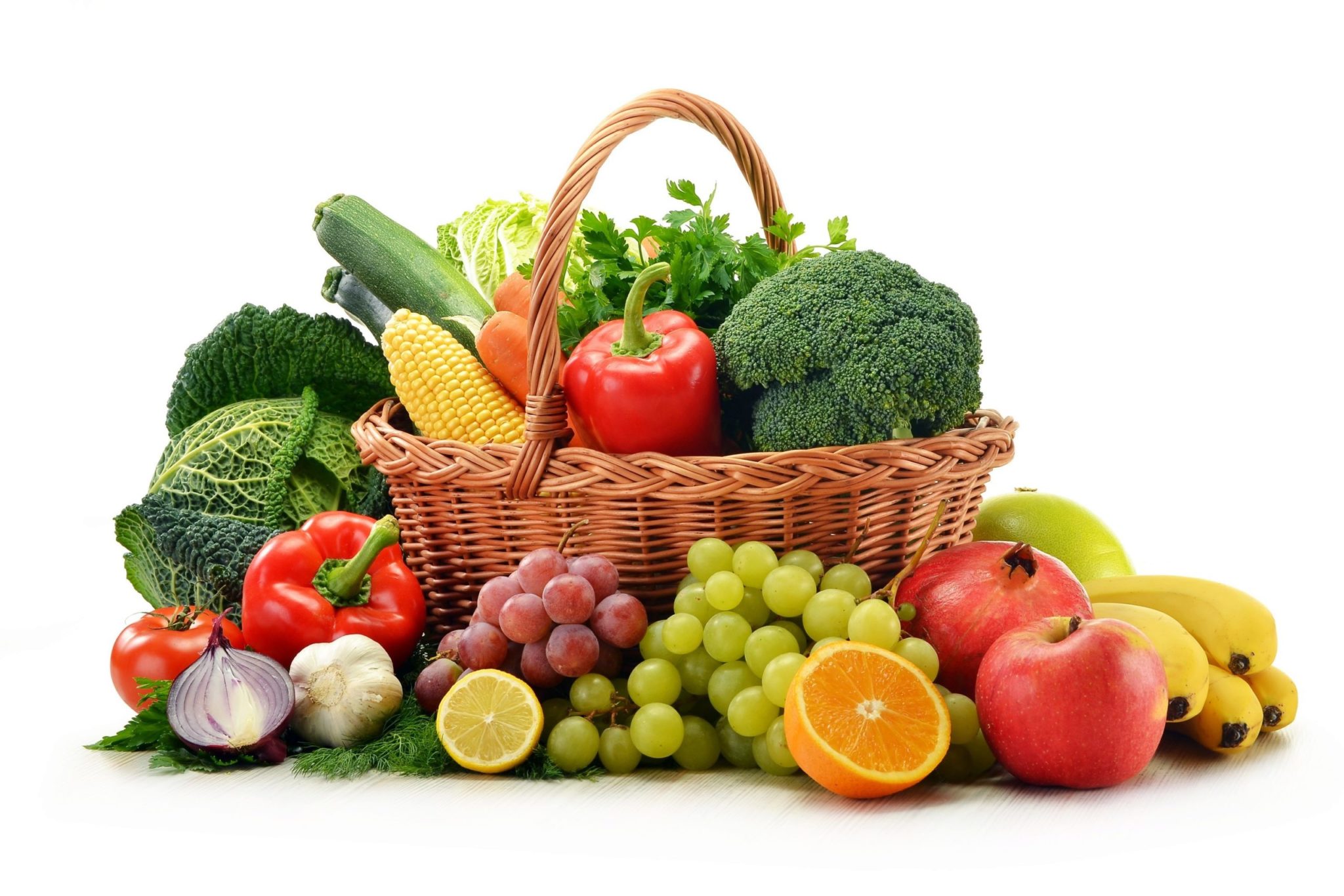 Подготовила и провела: Воспитатель младшей группы Смирнова Надежда Андреевна2021г.Тип проекта: творческий, познавательный.По длительности: краткосрочный (11.10.2021-24.10.2021)Вид проекта: групповой.Участники проекта: дети, родители и воспитатели второй младшей группы.Методы проекта:• Наглядные• Игровые• СловесныеАктуальность проекта: Природа дарит много красивого, вкусного, полезного. Особенно щедра на подарки осень. Сколько вкусных фруктов и овощей созревает у людей в огородах и садах. Дети младшего дошкольного возраста имеют недостаточное представление об овощах и фруктах, о том, где они растут, и их роль в сохранении и укреплении здоровья.Они только начинают знакомиться с такими понятиями, как овощи и фрукты. Для многих детей эти понятия неразделимы, им очень сложно классифицировать данные предметы по месту произрастания. В то же время дети должны понять, что овощи и фрукты очень полезны для здоровья, так как в них много витаминов, которые позволяют им лучше расти и развиваться.В проекте «Овощи и фрукты – полезные продукты» ребята научатся классифицировать, сравнивать и обобщать полученные знания, что  поспособствует умственному развитию детей, поможет развить интерес.Цель проекта: обобщить и расширить знания детей об овощах и фруктах через разные виды деятельности. Закреплять названия овощей и фруктов. Формировать знания о пользе овощей и фруктов для здоровья человека.Задачи проекта:Познавательное развитие: расширить представления детей о многообразии фруктов, овощей и о местах их произрастания. Закреплять названия цветов, форм, величины.Речевое развитие: расширять и активизировать словарь детей, формировать умение подбирать имена прилагательных к существительным.Социально-коммуникативное развитие: формировать умение работать в коллективе. Во время игр развивать интерес к окружающему миру; соблюдать правила поведения в природе.Художественно-эстетическое развитие: учить передавать в лепке, рисунках, аппликациях цвет, форму фруктов, овощей; формировать навыки художественного исполнения различных образов в песнях и эмоциональную отзывчивость на произведение.Физическое развитие: развивать все виды моторики: общую, мелкую, артикуляционную. Формировать умение координировать речь с движениями. Развивать чувство ритма. Формировать представление о ЗОЖ - мыть руки перед едой, мыть овощи, фрукты.Предварительная работа: подбор методической литературы, стихотворений, загадок, атрибутов к сюжетно - ролевым играм, изготовление дидактических игр, физкультминуток для детей.Ожидаемый результат проекта:1. У детей будут сформированы устойчивые представления о фруктах,овощах, о местах их произрастания, что они полезны и вкусны.2. Повыситься познавательный интерес к фруктам, овощам, появиться желание помогать взрослым в сборе урожая.3. Расширяться коммуникативные и творческие способности детей.4. Дети научаться любить, охранять и беречь природу, соблюдать правила безопасного поведения в огороде, в саду.5. У родителей повыситься интерес к жизни и деятельности детей в группе, они будут вовлечены в образовательный процесс. Этапы проекта:I этап - подготовительный:На подготовительном этапе происходило выявление у детей первоначальных знаний по данной теме, а также обогащение предметно - развивающей среды, подбор материалов и оборудования для бесед, игр с детьми, подбор художественной литературы, песен, дидактических, сюжетно-ролевых игр, пальчиковой и сюжетной гимнастики по теме проекта.II этап – основной: реализация проекта.Работа с родителями: 1.	Создание книги рецептов «Фрукты и овощи на нашем столе».2.	Консультация " Овощи и фрукты-полезные продукты".3.	Папка передвижка «Как приучить ребенка есть овощи и фрукты».4.	Буклет «Детские загадки про фрукты – мыслим и фантазируем!»5.	Конкурс рисунков «Овощи, ягоды и фрукты – витаминные продукты»III этап - заключительный:Итоговое мероприятие: «Чтоб здоровым быть – надо фрукты, овощи любить».Выводы:В ходе проекта дети узнали, что осенью созревают овощи, фрукты. Что овощи созревают на грядках в огороде; фрукты в саду. Они полезны и вкусны.Результаты проекта.1. Расширились и обогатились знания детей о фруктах, овощах, грибах.2. Пополнился словарный запас детей.3. Расширились коммуникативные и творческие способности детей.Приложение к проекту«Овощи и фрукты – полезные продукты».1.Дидактическая игра «Овощи, фрукты». Цель: учить различать фрукты и овощи по их внешнему виду, развивать внимание, наблюдательность. Формировать представление о том, где они растут. Научить различать их. Задачи: расширять и уточнять представления детей об овощах и фруктах, развивать память, речь, внимательность.Оборудование: вырезанные овощи и фрукты, фланелеграф-макет дерева, фланелеграф-макет огорода.Ход игры:Вариант 1. Воспитатель предлагает детям по очереди подойти к столу и взять один овощ или фрукт, назвать его, определить, где он растет и соответственно положить на макет огорода или повесить на макет дерева. Например: ребенок берет яблоко и говорит: «Это яблоко, оно растет в саду на дереве», потом подходит к макету дерева и вешает вырезанный фрукт на него.Вариант 2. Дети делятся на две команды-бригады: овощеводы и садоводы. Овощи и фрукты (картинки) раскладываются на столе. По сигналу воспитателя овощеводы-дети должны выбрать картинки-овощи и прикрепить к макету огорода, а садоводы-дети соответственно выбирают картинки-фрукты и крепят их к макету дерева. Та бригада, которая первой закончила работу и правильно все выполнила, выигрывает.2.Беседа «Овощи и фрукты -  полезные продукты». Цель: формировать у детей представления об овощах, фруктах, как витаминах полезных для здоровья; развивать умение употреблять в речи названия овощей и фруктов, познакомить с новым словом - витамин.Задачи: Формировать у детей у детей элементарные представления о садовых и огородных растениях. Развивать умение употреблять в речи название овощей и фруктов, понимать обобщающее слово «овощи» и «фрукты». Формировать представления об овощах и фруктах, как и витаминах, полезных для здоровья человека.Ход беседы:Воспитатель: Ребята, когда я сегодня шла в детский сад, то по дороге нашла грустного зайчонка. Я предложила ему пойти со мной. Зайка расскажи детям от чего ты грустный, что случилось?Зайка: Утром я зашел в гости к своей бабушке, и она дала мне корзинку с гостинцами, но когда заглянул в нее, то не понял что в нем лежит. Ребята поможем зайке? Ответы детей.Воспитатель: Давайте назовем, что в корзинке у зайчика.Дети называют фрукты и овощи, которые воспитатель достает из корзинки зайчика.Воспитатель: Вот видишь Зайка, как легко, умело, быстро справились ниши дети. Зайка погости у нас, наши дети знают очень много полезного и интересного о овощах и фруктах. Мы тебе сейчас расскажем. Овощи и фрукты полезны для человека. Тысячи лет назад люди стали употреблять в пищу овощи. И пользу овощей заметили уже тогда. Все овощи очень полезны. В них содержатся вещества, необходимые для роста и развития детей. В древние времена обычная огородная грядка с успехом заменяла аптеку. Древнегреческие врачи назначали своим пациентам редьку и огурцы для улучшения пищеварения и зрения. В те времена делали лекарство из лука и петрушки, использовали целебные свойства моркови. Капуста считалась лекарством от многих болезней. Но разве только в овощах есть полезные вещества?Ответы детей.Воспитатель: Правильно, еще полезные вещества находятся во фруктах и ягодах. Ребята, а какие вы знаете фрукты и ягоды?Ответы детей.Воспитатель: Что же общего у всех овощей и фруктов? Это - витамины.  «Витамин» – вещество, необходимое для поддержания здоровья нашего организма. Но организм не создаёт запасов ценных витаминов. А поэтому их нужно постоянно пополнять. Витамины поступают в наш организм только с пищей. Вот почему овощи и фрукты должны быть в рационе регулярно. Зайчик, ты узнал, почему все должны обязательно употреблять в пищу соки, ягоды, фрукты и овощи. Надо всегда помнить, что от того, что мы едим, зависит наше здоровье.Зайчик: Спасибо большое, ребята, теперь я знаю, почему моя бабушка дала мне эту корзинку, она хотела, чтобы я все это съел и был здоровым. Я побежал к себе в лес. До свидания.3. Дидактическая игра «Собери овощи и фрукты в корзинки». Цель: учить различать и соотносить предметы по величине, закрепить понятия большой – маленький, один – много.Оборудование: вырезанные овощи и фрукты, вырезанные корзинки – красного и зеленого цвета, фланелеграф.Правила игры:Перед детьми воспитатель на фланелеграфе располагает две корзины. Затем предлагает детям распределить овощи и фрукты в разные корзины. Усложнить игру можно, если попросить детей распределить только круглые или красные фрукты и овощи по разным корзинам.4. Рассматривание и сравнение овощей, фруктов (по форме, размеру). Цель: развивать знания об овощах и фруктах, учить правильно называть овощи и фрукты, различать их по форме.Ход:Кукла приносит в корзинах фрукты и овощи. Рассказывает детям, что она собрала урожай, и принесла их угостить, но не знает, что это и как называется. Воспитатель вывешивает картинки с изображением  овощей ифруктов на магнитную доску. Дети рассказывают, что изображено на картинах, и что растет в огороде, а что в саду, делают обобщения – это овощи, а это – фрукты.Кукла берет яблоко и говорит, что она все поняла, что это растет на огороде, а это (показывает огурец) – в саду.Дети опровергают.Кукла приносит маленькую корзинку и просит детей рассортировать овощи на большие и маленькие, а затем то же самое сделать с фруктами. Дети разделяют и объясняют, почему они это сделали.Кукла благодарить ребят и забрав корзинки уходит.5. Дидактическая игра «Найди лишнее».Цель: Закрепить умение находить четвертый лишний предмет и объяснять, почему он лишний.Задачи: Развивать словесно-логическое мышление, умение классифицировать, сравнивать, обобщать, устанавливать причинно-следственные, пространственно-временные, логические связи. Развивать зрительное восприятие. Воспитывать внимательность Материалы: карточки с изображением четырех объектов, один из которых не подходит под общую классификацию.Правила игры: предложить ребенку найти и назвать лишний предмет, объяснить, почему он лишний. Если ребенок затрудняется ответить на вопрос, рассказать ему.6. Подвижная игра «Сбор урожая».Цель: сформировать у детей знания и умения об овощах и их сборе. Совершенствование двигательных навыков и умений.Материал: обручи, корзины, муляжи фруктов и овощей.Ход игры:На полу в обручах разложены муляжи фруктов и овощей. Дети делятся на две команды. Игроки команд по очереди бегут, берут по одному предмету, возвращаются и складывают их в корзину.7. Пальчиковая гимнастика «Апельсин». Цель: развитие мелкой моторики, координации движений пальцев рук.Мы делили апельсин. (Дети «разламывают» апельсин.)Много нас, (Показывают 10 пальцев.)А он один. (Показывают 1 палец.)Эта долька — для ежа. (Загибают пальцы левой руки.)Эта долька — для стрижа.Эта долька — для утят.Эта долька — для котят.Эта долька — для бобра.А для волка — кожура. (Бросательное движение правой рукой.)Он сердит на нас - Беда!!! (Сжимают кулаки и прижимают их к груди.)Разбегайтесь - Кто куда! («Бегут» пальцами по столу.)8. Подвижная игра «Огуречик, огуречик». Цель: упражнять детей выполнять бег врассыпную, прыжки на двух ногах с продвижением вперед, использовать все пространство зала.Материал: маска «Мышка».Ход игры:На одной стороне зала – «мышка», на другой стороне – дети - огуречики. Они приближаются к «мышке» прыжками на двух ногах. Говорят слова:«Огуречик, огуречик, не ходи на тот конечик,Там мышка живет, тебе хвостик отгрызет».«Мышка» выбегает после этих слов, дети убегают за условную черту в свой «домик», а «мышка» их догоняет.9. Физкультминутки «Овощи». Цель: восстановление физических сил дошкольников.Ах, какой же урожай,  (дети стоят лицом в круг)Побыстрее собирай. (правой рукой выполняют хватательное движение и опускают руку в другую сторону)Выкопай картошку с грядки, (имитация копания огорода)Чтобы было всё в порядке.Огурцы сорви быстрей, (наклониться, правой рукой)Чтобы съесть их поскорей  («сорвать огурец» движение зубами с закрытым ртом).Срежь капусту, посоли,  (правую руку согнуть в локте, пальцы сжать в кулак, выполнить движение руки справа – налево)Маму с папой угости (отвести поочерёдно руки вправо – влево).Выдерни морковь, редиску, (имитация выдёргивания овощей)Поклонись им в пояс низко (выполнить наклон туловища вперёд, правую руку отвести от груди вправо).Ай, какой же урожай, (руки приставить к вискам, выполнив наклоны головы)Ты в корзину загружай (руки развести в стороны, направив их движение к себе).10. Аппликация «Яблоки на тарелке».Цель: расширение представлений о том, что осенью собирают урожай овощей и фруктов. Учить наклеивать круглые предметы; Закреплять представление о различии предметов по величине; Закреплять правильные приемы наклеивания; Воспитывать самостоятельность в выполнении задания; Учить наклеивать готовые формы в определенных частях листа; Воспитывать любовь к художественному творчеству, к природе и окружающему миру.Материалы и оборудование:• муляжи красных, желтых, зеленых яблок;• вырезанные тарелочки из белого картона;• клей;• салфетки.Ход:Стук в дверь.Воспитатель: Ребята посмотрите, кто к нам пришел? Ответы детей (ежик).Воспитатель: Почему то он очень грустный! Давайте у него спросим, что же случилось?Дети спрашивают ежика.Ежик: Я собрал много яблок, чтобы угостить своих лесных друзей, но вдруг встретил волка, он потихоньку ко мне подкрадывался, я испугался и побежал. Только дома увидел, что у меня на спине осталось одно яблоко, остальные я потерял. Воспитатель: Не переживай ежик, мы что-нибудь придумаем.Ежик: Что же мне делать, как я вернусь к своим друзьям без угощения?Воспитатель: Ребята, скажите, как можно помочь ежику?Ответы детей.Воспитатель: У нас есть цветная бумага, что мы можем из нее сделать?Ответы детей.Воспитатель: Здорово придумали. Но мы не просто вырежем яблочки и отдадим их ежику, мы их приклеим на тарелочки, и ежик отнесет тарелочки с яблочками к себе домой.Воспитатель: Разложим вырезанные яблоки на тарелке, намажем  клеем яблочко, положим яблоко на тарелке клеем вниз, прижмем. Детям, закончившим работу раньше других можно предложить приклеить еще несколько яблок по желанию.Воспитатель: Вот сколько много яблок мы разложили на наши тарелочки.Давайте подарим их нашему другу ёжику.Ежик берет тарелочки, благодарит и уходит.11. Рисование ватными палочками (овощи и фрукты). Цель: Развивать интерес к нетрадиционным методам рисования.Задачи: расширять представление детей о фруктах; закреплять умения рисовать нетрадиционными методами рисования (рисование ватными палочками). Воспитывать гуманное отношение к природе и  интерес к художественному творчеству.Оборудование: Контуры фруктов и овощей на альбомных листах, гуашь, ватные палочки, емкости с водой на каждый стол, мокрые тканевые салфетки для рук.Ход:Воспитатель: Добрый день, ребята. Послушайте загадки:1.Заставит плакать всех вокруг,Хоть он и не драчун, а (лук)2.В огороде вырастаю.А когда я созреваю, варят из меня томат,В щи кладут, И так едят (помидоры)3.Свежий и солёный, он всегда зеленый (огурец).Очень хорошо, а как все отгадки называются одним словом.Ответы детей.Воспитатель: Правильно, овощи. Кто из вас любит кушать овощи?Ответы детей.Воспитатель: Замечательно. Вы все правильно делаете, что кушаете полезные овощи, а я предлагаю вам нарисовать сегодня овощи и фрукты. Вы хорошо умеете рисовать кисточками, но сегодня мы будем рисовать фрукты и овощи ватными палочками. Перед вами контуры фруктов и овощей, вы подумайте и решите, какого цвета краски вы будете использовать. Перед рисованием макаем ватную палочку в воду, лишнюю воду убираем об край стакана, а потом макаем в краску нужного цвета и частыми движениями вверх – вниз (тычками) начинаем творить, раскрашивать наш рисунок. Рисуем аккуратно, не выходя за контур рисунка, и не забываем оставлять немного места между точками, чтобы наш рисунок был похож на мозаику. Дети начинают рисовать.Воспитатель: Ребята все молодцы! Все правильно раскрасили овощи и фрукты! Давайте устроим выставку, развесим наши работы и полюбуемся на них.Воспитатель благодарит детей за работу. Предлагает им приступить к наведению порядка на своих рабочих местах.12. Чтение сказки «Вершки-корешки».Цель: воспитывать любовь к сказкам.Задумал как-то мужик возле леса репу сеять.Пашет поле, старается. Подходит к нему Медведь да как заревёт:— Мужик я тебя съем!— Не ешь меня, Мишенька, лучше давай вместе репу сеять. Вырастет репа. Я себе возьму корешки, а тебе отдам вершки.— Так тому и быть, — сказал Медведь и ушёл в лесную трущобу.По осени приехал мужик репу копать.Тут и Медведь из леса выходит, требует:— Подавай, мужик, мою долю!По уговору и поделили: Медведю достались вершки, а мужику корешки.Выпросил Медведь у мужика один корешок на пробу. Отведал и ну реветь:-Обманул ты меня! Мои вершки горьки, а твои корешки сладеньки.Не езди больше в лес, а не то съем!Пришла весна. Мужик посеял рожь. Приехал он рожь жать, когда она поспела, а Медведь уже дожидается.— Теперь меня не обманешь: я возьму себе корешки, а ты забирай вершки.Мужик с радостью согласился.Отдал он медведю корешки, а колоски сложил на воз и увёз на мельницу.Понял Медведь, что мужик снова его перехитрил, и не на шутку разгневался.С тех пор мужик в лес ходить опасается.13. Конструирование из строительного материала на тему: «Забор для огорода». Цель: развивать конструктивные навыки у детей.Материал: кукла медведя, разноцветный набор строителя.Ход занятия.Воспитатель: Ребята, я сегодня шла в детский сад и на пути встретила Мишку (медведя). Он был чем-то очень расстроен. Когда я его спросила, что же с ним произошло, он расплакался еще сильней. Я его позвала к нам в гости. Может вам удастся узнать о его беде? Мишка (плачет)Ребята подходят к медведю и спрашивают, что же случилось с ним.Мишка:  (вытирая слезы) Я посадил много морковок, чтобы осенью угостить моих друзей – зайчат (снова плачет, дети успокаивают). Но тут прибежали волки, и растоптали весь мой огород!! (плачет)Воспитатель: Ой! Что же делать, ребятки? Как же помочь нашему гостью в его беде?Ответы детей. (Снова посадить морковь).Воспитатель: Хорошо! А если опять прибегут волки и растопчут огород? Нужно нам с вами что-то придумать, чтобы волки больше не топтали огород!Ответы детей. (Построить забор).Мишка:  А я не умею строить забор.Воспитатель: Что же делать? Научим Мишку строить забор?Ответы детей.Воспитатель: Отличная идея. А из чего будем строить? Ответы детей.Воспитатель:  А какие фигуры нам понадобятся?Ответы детей.Воспитатель: Здорово! Попробуем из кирпичиков. Мишка, каким цветом ты хочешь забор? Посмотри сколько у ребят разноцветных кирпичиков!Мишка: Я думаю, будет здорово, если забор будет разноцветным.Ребята берут разноцветные кирпичики и строят на картоне забор вокруг Мишки.Мишка: (радостно) Ура! Теперь я посажу много морковки для моих друзей – зайчиков и для новых друзей – ребяток. Побегу в лес строить забор вокруг моего огорода! Спасибо ребята, что научили меня. До свидания!Воспитатель: До свидания! Приходи к нам еще в гости.14.Сюжетно – ролевая игра «Приготовим полезный обед». Цель: учить развивать сюжет.Игровой материал: Наличие игровой зоны с мебелью, набор посуды, муляжи овощей, корзина, фартуки для детей, костюм повара для взрослого.Игровые роли: повар, поварята.Ход игры.Воспитатель в руках с корзиной входит в группу в одежде повара: Здравствуйте ребята, посмотрите на меня кто к вам в гости пришел?Ответы детей. (Повар)Воспитатель: Повар, а как вы догадались?Ответы детей (по белому колпаку, по белому халату).Воспитатель: Молодцы, знаете профессию повара. Ребята как вы думаете, что в корзине?Ответы детей.Воспитатель: Давайте посмотрим, отгадали вы или нет? (открывает корзину).Воспитатель достает овощи и фрукты из корзиныДети: (называют) морковка, капуста, картошка, свекла, перец, чеснок, лук, помидор.Воспитатель: Ребята, а как это все можно назвать одним словом.Ответы детей (овощи).Воспитатель: Вы знаете, что можно приготовить из овощей Дети перечисляют (салат, суп, борщ и т.д.)Воспитатель: Давайте приготовим полезный обед?Ответы детей.Воспитатель: ребята, а где мы будем готовить? Ответы детей (на кухне).Воспитатель: Ребята вы сейчас все превратитесь в поварят.Дети одевают фартуки.Воспитатель: Посмотрите ребята, а в чем мы будем с вами готовить?Дети ищут посуду, называют для чего нужна: кастрюля, крышка, сковорода, тарелка, нож, чайник, кружка, ложка.Воспитатель: Браво, вы правильно назвали и взяли все что нам необходимо для приготовления полезного обеда. Но прежде чем начать готовить обед, что мы должны сделать?Ответы детей (помыть руки).Дети изображают руками, как они моют руки под краном.Воспитатель: Сначала приступаем к приготовлению борща.Дети в кастрюлю выбирают овощи необходимые для борща. Далее убирают кастрюлю на печь.Воспитатель: Пока борщ варится, мы с вами приготовим полезный салат.Дети выбирают нужные овощи для салата и выкладывают в тарелку. Воспитатель предлагает разложить по тарелкам сварившийся борщи поставить на стол.Воспитатель: Ребята, что мы с вами сегодня готовили?Ответы детей. (борщ, салат)Воспитатель: Ребята, а почему борщ и салат полезны, почему их надо кушать?Ответы детей.Воспитатель: Здорово, вы все молодцы, очень хорошо справились с приготовлением полезного обеда.15.Сюжетно-ролевая игра "Овощной магазин". Цель: Формирование социального опыта детей средствами игровой деятельности.Материал: муляжи овощей, вывеска со словом «Овощной магазин», деньги, чеки, табличка со словом «Касса», кошельки для покупателей.Ход игры.Воспитатель вносит картину «Магазин овощей». Предлагает рассмотреть картину.Воспитатель: Посмотрите на картину. Что вы видите на картине и кого вы видите на картине?Ответы детей (овощи, продавца, покупателей).Воспитатель: А, что делает продавец?Ответы детей (продает овощи).Воспитатель: А, что делают покупатели?Ответы детей (покупают товар).Воспитатель: А, что можно купить в этом магазине?Ответы детей (овощи)В групповой комнате имитируется прилавок. Дети с воспитателем сдвигают столы, раскладывают муляжи овощей. По считалке распределяются роли продавца, кассира. Остальные дети играют роль «покупателей». Дети берут корзинки, «кошельки», «деньги» и идут в магазин.В магазине покупателей встречает очень вежливый и предупредительный продавец, в кассе — опытный кассир. Продавец вежливо здоровается с покупателем, потом предлагает ему товар, дает его посмотреть, говорит, сколько он стоит. Ребенок-«покупатель» обращается к «продавцу»: Здравствуйте! Я хочу купить килограмм моркови (лука, капусты, и т.д.), чтобы приготовить ужин для своей семьи.Ребенок «продавец» взвешивает на весах покупку и отдает ее «покупателю»: Пожалуйста, оплатите стоимость покупки в кассе, и получите товар.Воспитатель должен приучать детей к правилам общения в магазине и побуждать внимательно, следить друг за другом, чтобы кто - нибудь не забыл поблагодарить.Игра повторяется несколько раз, при этом роль «продавца» и «кассира» играют разные дети.В конце игры воспитатель интересуется: Ребята во что мы сегодня с вами играли? Что вам понравилось больше всего в нашей игре?16. Сюжетно-ролевая игра «Фруктовый магазин». Цель: познакомить детей с работой продавца, привить элементы навыков социального общения.Материал: муляжи фруктов, вывеска со словом « Фруктовый магазин», деньги, чеки, табличка со словом «Касса», кошельки для покупателей.Ход:Раздается стук в дверь, входит воспитатель с яблоками в руках и рассказывает, что она купила их в магазине фруктов, и предлагает ребятам поиграть с ней в магазин.Воспитатель: Ребята давайте поиграем в магазин. Вот посмотрите для магазина я изготовила прилавок, он необходим для того чтобы на нем расположился товар. Мои хорошие, а теперь давайте наполним прилавок фруктами, несите сюда и раскладывайте их. Дети приносят муляжи фруктов, которые лежат в корзине, заранее приготовленной воспитателем.Воспитатель: Вот какие вы молодцы, мы с вами наполнили наш прилавок магазина. Ребята, давайте посчитаемся и выберем продавца.Воспитатель по считалочке выбирает продавца, он одевает одежду продавца и садится за прилавок.Воспитатель: На каждом товаре висит ценник. А у вас в руках деньги. Будьте внимательны!Ребенок «продавец»: Здравствуйте, что бы вы хотели купить? Ответ ребенка «покупателя».Продавец упаковывает товар в пакет и благодарит за покупку: Приходите к нам ещё! Следующий.Ребенок «продавец» обслуживает несколько покупателей, после чего выбирают нового продавца. Игра продолжается с другими детьми.В конце игры воспитатель подводит итог: Ребята, скажите мне пожалуйста, в какую игру мы сегодня играли? Ответы детей (магазин фруктов).Воспитатель: Давайте вспомним, что делал продавец, а, что делал покупатель? Ответы детей (продавал фрукты, покупал фрукты). Воспитатель: Верно! А, вам было интересно?  А, что вам запомнилось в игре? (как мы дегустировали морковь). 17. Отгадывание загадок об овощах и фруктах.Цель: Развивать умение отгадывать загадки.1.Круглое, румяное,Я расту на ветке.Любят меня взрослыеИ малые детки (Яблоко)2. Он большой, как мяч футбольный,Если спелый - все довольны.Так приятен он на вкус!Что это за шар? (Арбуз)3. На грядочке зелёные,А в баночке солёные. (Огурцы)4. Она прячется от солнцаПод кустом в глубокой норке,Бурая – не мишка,В норке - но не мышка. (Картошка)5. За кудрявый хохолокЛису из норки поволок.На ощупь - очень гладкая,На вкус - как сахар сладкая. (Морковь)6. Знают этот фрукт детишки,Любят есть его мартышки.Родом он из жарких стран,В тропиках растет … . (Банан)7. Он на солнце греет бок,Дарит нам томатный сок.Любят люди с давних порКрасный, спелый … . (Помидор)8. Заставит плакать всех вокруг,Хоть он и не драчун, а … . (Лук)9. Белый зубчик от простудыПожевать совсем не худо.От простудных от болезнейНету овоща полезней. (Чеснок)18. Заучивание потешек: «Малинка», «Морковка».Цель: познакомить с фольклорными произведениями – потешками.«Малинка»Раз малинка, два малинка,Прямо у окошка;Раз малинка, два малинка -Целое лукошко!Только надо рано встать,Чтоб лукошко то собрать. «Морковка»В огороде шум-шум-шум,Зайка-зайка: хрум-хрум-хрум,Прыг-прыг-прыг по пням, по пням,Съел морковку - ням-ням-ням!19. Инсценировка сказки «Репка». Цель: развивать умение с помощью взрослого инсценировать и драматизировать сказку «Репка».Материал: маски героев сказки.Ход:Воспитатель (в роли сказочницы): Здравствуйте ребята, я очень долго к вам шла, и вот я добралась, чтобы показать вам сказку. Хотите послушать?Ответы детей.Воспитатель: Хорошо ребята, я покажу вам сказку, но сначала мы должны повторить, как нужно вести себя зрителям.Ответы детей.Воспитатель: Правильно ребята, зрители должны очень тихонечко сидеть и внимательно следить за сюжетом. Сначала я вам загадаю загадку:В огороде шум и гам!Что же приключилось там?Дед-ворчун и бабка с внучкой,мышь-норушка, кошка с Жучкойуцепившись в хвостик крепко,дружно тащат с грядки (Репку)Воспитатель: Правильно репка. Догадались какую сказку мы будем смотреть.Ответы детей.Воспитатель: Правильно «Репка».Кто стучится к нам? Это сказка наша попросилась в гости. Скажем сказке: «Заходи»!Дед с бабкой сидят на лавочке, остальные актеры сидят в домике.Воспитатель: Захотелось как – то дедуРепы пареной к обеду.Рассердилась бабка крепко.Кашу ешь, нет тут репки.Если хочешь репку дед,То иди и в огороде посади.Дед идет и сажает репку в огороде.Посадил дед репку,Он старался, что есть сил,Поливал ее, растил.Репка выросла на диво.Так вкусна и так красива.Выходит репка, дед ходит вокруг и пытается вытащить.Дед: Ох, какая репка выросла большая.Одному мне не справиться ни как.Придется бабку звать.Бабка! Ну-ка не ленись,А за мною становись.Воспитатель: Тянут вместе, тянут сильно.Но не вытащат никак.Бабка: Ну не вытащить никак.Нужно внучку звать тогда.Воспитатель: Внучка к бабке подбежала,Стали вместе, потянули,Ох, и сложно, ну ни как.Внучка: Да, не справимся, опятьНужно жучку тогда звать. Выбегает жучка и гавкает.Воспитатель: Жучка к внучке подбежалаИ за юбку тянуть стала.Тянут вместе, тянут сильно,Но не вытащить ни как.Жучка: Гав, гав, гав, что за беды?Нужно кошку звать тогда!Мурка! Кошка!Помоги – ка нам немножко!Живо кисонька беги,Репку дергать помоги.Выбегает кошка.Воспитатель: Тянут, тянут, но бедаНи туда и ни сюда.Мурка: Нужно мышку звать тогда.Но где же есть она?Все вместе: Мышка, мышка.Мышка: Потрудится я бы радаА какая ждет награда?Воспитатель: Репки маленький кусочекТы получишь мой дружочек.Дедка за репку, Бабка за Дедку, Внучка за Бабку, Жучка за Внучку, Мурка за Жучку, Мышка за Мурку.Воспитатель: Станем вместе, скажем «Ух!»Вытащили репку вдруг.Все артисты кланяются.№Образовательная областьМероприятие, цель мероприятия.1Познавательное развитие1.Дидактическая игра «Овощи, фрукты». Цель: учить различать фрукты и овощи по их внешнему виду, развивать внимание, наблюдательность.2.Беседа «Овощи и фрукты полезные продукты». Цель: формировать у детей представления об овощах, фруктах, как витаминах полезных для здоровья; развивать умение употреблять в речи названия овощей и фруктов, познакомить с новым словом - витамин. 3. Дидактическая игра «Собери овощи и фрукты в корзинки». Цель: учить различать и соотносить предметы по величине, закрепить понятия большой – маленький, один – много.4. Рассматривание и сравнение овощей, фруктов (по форме, размеру). Цель: развивать знания об овощах и фруктах, учить правильно называть овощи и фрукты, различать их по форме.5.Дидактическая игра «Найди лишнее». Цель: Закрепить умение находить четвертый лишний предмет и объяснять, почему он лишний.2Физическое развитие 1. Подвижная игра «Сбор урожая». Цель: сформировать у детей знания и умения об овощах и их сборе. Совершенствование двигательных навыков и умений.2.Пальчиковая гимнастика «Апельсин». Цель: развитие мелкой моторики, координации движений пальцев рук.3.Подвижная игра «Огуречик, огуречик». Цель: упражнять детей выполнять бег врассыпную, прыжки на двух ногах с продвижением вперед, использовать все пространство зала.4. Физкультминутки «Овощи». Цель: восстановление физических сил дошкольников.3Художественно-эстетическое развитие1.Аппликация «Яблоки на тарелке». Цель: расширение представлений о том, что осенью собирают урожай овощей и фруктов. Учить наклеивать круглые предметы; Закреплять представление о различии предметов по величине; Закреплять правильные приемы наклеивания; Воспитывать самостоятельность в выполнении задания; Учить наклеивать готовые формы в определенных частях листа; Воспитывать любовь к художественному творчеству, к природе и окружающему миру.2. Рисование ватными палочками (овощи и фрукты). Цель: Развивать интерес к нетрадиционным методам рисования.3. Чтение сказок «Вершки-корешки». Цель: воспитывать любовь к сказкам.4. Конструирование из строительного материала на тему: «Забор для огорода». Цель: развивать конструктивные навыки у детей. 4Социально-коммуникативное развитие1.Сюжетно – ролевая игра «Приготовим полезный обед». Цель: учить развивать сюжет.2. Сюжетно-ролевая игра "Овощной магазин". Цель: Формирование социального опыта детей средствами игровой деятельности.3. Сюжетно-ролевая игра «Фруктовый магазин». Цель: познакомить детей с работой продавца, привить элементы навыков социального общения.5Речевое развитие1. Отгадывание загадок об овощах и фруктах. Цель: Развивать умение отгадывать загадки.2. Заучивание потешек: «Малинка», «Морковка».Цель: познакомить с фольклорными произведениями – потешками.3. Инсценировка сказки «Репка». Цель: развивать умение с помощью взрослого инсценировать и драматизировать сказку «Репка».